   ПОСТАНОВЛЕНИЕ                                                                                                    JÖП	с. Новый Бельтир		ОБ УТВЕРЖДЕНИИ ПРАВИЛ ОПРЕДЕЛЕНИЯ ТРЕБОВАНИЙ К ЗАКУПАЕМЫМ МУНИЦИПАЛЬНЫМИ ОРГАНАМИ И ПОДВЕДОМСТВЕННЫМИ ИМ КАЗЕННЫМИ И БЮДЖЕТНЫМИ УЧРЕЖДЕНИЯМИ, МУНИЦИПАЛЬНЫМИ УНИТАРНЫМИПРЕДПРИЯТИЯМИ ОТДЕЛЬНЫМ ВИДАМ ТОВАРОВ, РАБОТ,УСЛУГ (В ТОМ ЧИСЛЕ ПРЕДЕЛЬНЫХ ЦЕН ТОВАРОВ, РАБОТ, УСЛУГ) ДЛЯ ОБЕСПЕЧЕНИЯ МУНИЦИПАЛЬНЫХ НУЖД БЕЛЬТИРСКОГО СЕЛЬСКОГО ПОСЕЛЕНИЯВ соответствии с частью 4 статьи 19 Федерального закона от 5 апреля 2013 года N 44-ФЗ "О контрактной системе в сфере закупок товаров, работ, услуг для обеспечения государственных и муниципальных нужд", в целях исполнения постановления Правительства Российской Федерации от 2 сентября 2015 года N 926 "Об утверждении общих правил определения требований к закупаемым заказчиками отдельным видам товаров, работ, услуг (в том числе предельных цен товаров, работ, услуг)", руководствуясь Уставом Бельтирского сельского поселения  постановляю:1. Утвердить прилагаемые Правила определения требований к закупаемым муниципальными органами и подведомственными им казенными и бюджетными учреждениями, муниципальными унитарными предприятиями отдельным видам товаров, работ, услуг (в том числе предельных цен товаров, работ, услуг) для обеспечения муниципальных нужд  Бельтирского сельского поселения.2. Настоящее постановление подлежит официальному опубликованию путем его размещения на  официальном сайте Бельтирского сельское поселение в сети "Интернет". 3. Настоящее Постановление вступает в силу после дня его официального опубликования.4. Контроль за исполнением настоящего Постановления возложить на экономиста по финансовой работе Дидунову Я.А.Глава Бельтирского сельского поселения                                                                                                           А.Л. ТахановУтвержденыПостановлениемГлавы Бельтирского сельского поселенияот _____________. №________ПРАВИЛАОПРЕДЕЛЕНИЯ ТРЕБОВАНИЙ К ЗАКУПАЕМЫМ МУНИЦИПАЛЬНЫМИ ОРГАНАМИИ ПОДВЕДОМСТВЕННЫМИ ИМ КАЗЕННЫМИ И БЮДЖЕТНЫМИ УЧРЕЖДЕНИЯМИ,МУНИЦИПАЛЬНЫМИ УНИТАРНЫМИ ПРЕДПРИЯТИЯМИОТДЕЛЬНЫМ ВИДАМ ТОВАРОВ, РАБОТ, УСЛУГ (В ТОМ ЧИСЛЕПРЕДЕЛЬНЫХ ЦЕН ТОВАРОВ, РАБОТ, УСЛУГ) ДЛЯ ОБЕСПЕЧЕНИЯМУНИЦИПАЛЬНЫХ НУЖД  БЕЛЬТИРСКОГО СЕЛЬСКОГО ПОСЕЛЕНИЯ1. Настоящие Правила устанавливают порядок определения требований к закупаемым органами местного самоуправления, отраслевыми (функциональными) органами Бельтирской сельской администрации, наделенными правами юридического лица, и подведомственными им казенными и бюджетными учреждениями, муниципальными унитарными предприятиями (далее - муниципальные заказчики) отдельным видам товаров, работ, услуг (в том числе предельных цен товаров, работ, услуг).2. Муниципальные заказчики утверждают определенные в соответствии с настоящими Правилами требования к закупаемым ими и подведомственными им казенными и бюджетными учреждениями, муниципальными унитарными предприятиями отдельным видам товаров, работ, услуг, включающие перечень отдельных видов товаров, работ, услуг, их потребительские свойства (в том числе качество) и иные характеристики (в том числе предельные цены товаров, работ, услуг) (далее - ведомственный перечень).Ведомственный перечень составляется по форме согласно приложению N 1 к настоящим Правилам на основании обязательного перечня отдельных видов товаров, работ, услуг, в отношении которых определяются требования к их потребительским свойствам (в том числе качеству) и иным характеристикам (в том числе предельные цены товаров, работ, услуг), предусмотренного приложением N 2 к настоящим Правилам (далее - обязательный перечень).В отношении отдельных видов товаров, работ, услуг, включенных в обязательный перечень, в ведомственном перечне определяются их потребительские свойства (в том числе качество) и иные характеристики (в том числе предельные цены указанных товаров, работ, услуг), если указанные свойства и характеристики не определены в обязательном перечне.Муниципальные заказчики в ведомственном перечне определяют значения характеристик (свойств) отдельных видов товаров, работ, услуг (в том числе предельные цены товаров, работ, услуг), включенных в обязательный перечень, в случае, если в обязательном перечне не определены значения таких характеристик (свойств) (в том числе предельные цены товаров, работ, услуг).3. Отдельные виды товаров, работ, услуг, не включенные в обязательный перечень, подлежат включению в ведомственный перечень, если средняя арифметическая сумма значений следующих критериев превышает 40 процентов:а) доля оплаты по отдельному виду товаров, работ, услуг (в соответствии с графиками платежей) по контрактам, информация о которых включена в реестр контрактов, заключенных муниципальными заказчиками, и реестр контрактов, содержащих сведения, составляющие государственную тайну, муниципальными органами и подведомственными им казенными и бюджетными учреждениями, муниципальными унитарными предприятиями в общем объеме оплаты по контрактам, включенным в указанные реестры (по графикам платежей), заключенным соответствующими муниципальными органами и подведомственными им казенными и бюджетными учреждениями, муниципальными унитарными предприятиями;б) доля контрактов на закупку отдельных видов товаров, работ, услуг муниципальных органов и подведомственных им казенных и бюджетных учреждений в общем количестве контрактов на приобретение товаров, работ, услуг, заключаемых соответствующими муниципальными органами и подведомственными им казенными и бюджетными учреждениями, муниципальными унитарными предприятиями.4. Муниципальные заказчики при включении в ведомственный перечень отдельных видов товаров, работ, услуг, не указанных в обязательном перечне, применяют установленные пунктом 3 настоящих Правил критерии исходя из определения их значений в процентном отношении к объему осуществляемых муниципальными органами и подведомственными им казенными и бюджетными учреждениями, муниципальными унитарными предприятиями закупок.5. В целях формирования ведомственного перечня муниципальные заказчики вправе определять дополнительные критерии отбора отдельных видов товаров, работ, услуг и порядок их применения, не приводящие к сокращению значения критериев, установленных пунктом 3 настоящих Правил.6. Муниципальные заказчики при формировании ведомственного перечня вправе включить в него дополнительно:а) отдельные виды товаров, работ, услуг, не указанные в обязательном перечне и не соответствующие критериям, указанным в пункте 3 настоящих Правил;б) характеристики (свойства) товаров, работ, услуг, не включенные в обязательный перечень и не приводящие к необоснованным ограничениям количества участников закупки;в) значения количественных и (или) качественных показателей характеристик (свойств) товаров, работ, услуг, которые отличаются от значений, предусмотренных обязательным перечнем, и обоснование которых содержится в соответствующей графе приложения N 1 к настоящим Правилам, в том числе с учетом функционального назначения товара, под которым для целей настоящих Правил понимаются цель и условия использования (применения) товара, позволяющие товару выполнять свое основное назначение, вспомогательные функции или определяющие универсальность применения товара (выполнение соответствующих функций, работ, оказание соответствующих услуг, территориальные факторы и другое).7. Значения потребительских свойств и иных характеристик (в том числе предельные цены) отдельных видов товаров, работ, услуг, включенных в ведомственный перечень, устанавливаются:а) с учетом категорий и (или) групп должностей работников муниципальных органов и подведомственных им казенных и бюджетных учреждений, муниципальных унитарных предприятий, если затраты на их приобретение в соответствии с требованиями к определению нормативных затрат на обеспечение функций муниципальных органов, в том числе подведомственных им казенных и бюджетных учреждений, муниципальных унитарных предприятий, утвержденными Бельтирской сельской администрацией (далее - требования к определению нормативных затрат), определяются с учетом категорий и (или) групп должностей работников;б) с учетом категорий и (или) групп должностей работников, если затраты на их приобретение в соответствии с требованиями к определению нормативных затрат не определяются с учетом категорий и (или) групп должностей работников, в случае принятия соответствующего решения муниципальными заказчиками.8. Дополнительно включаемые в ведомственный перечень отдельные виды товаров, работ, услуг должны отличаться от указанных в обязательном перечне отдельных видов товаров, работ, услуг кодом товара, работы, услуги в соответствии с Общероссийским классификатором продукции по видам экономической деятельности.9. Предельные цены товаров, работ, услуг устанавливаются муниципальными заказчиками в случае, если требованиями к определению нормативных затрат установлены нормативы цены на соответствующие товары, работы, услуги.Приложение N 1к Правилам определения требований к закупаемыммуниципальными органами и подведомственными им казенными и бюджетными учреждениями, муниципальными унитарными предприятиями отдельным видам товаров, работ, услуг (в том числе предельных цен товаров, работ, услуг)для обеспечения муниципальных нужд    Бельтирского сельского поселенияПереченьотдельных видов товаров, работ, услуг, их потребительскиесвойства (в том числе предельные цены товаров, работ,услуг)Приложение N 2к Правилам определения требований к закупаемым муниципальными органами и подведомственными им казенными и бюджетными учреждениями, муниципальными унитарными предприятиями отдельным видам товаров, работ, услуг (в том числе предельных цен товаров, работ, услуг ) для обеспечения муниципальных нужд Бельтирского сельского поселенияОБЯЗАТЕЛЬНЫЙ ПЕРЕЧЕНЬОТДЕЛЬНЫХ ВИДОВ ТОВАРОВ, РАБОТ, УСЛУГ, В ОТНОШЕНИИКОТОРЫХ ОПРЕДЕЛЯЮТСЯ ТРЕБОВАНИЯ К ИХ ПОТРЕБИТЕЛЬСКИМСВОЙСТВАМ (В ТОМ ЧИСЛЕ КАЧЕСТВУ) И ИНЫМ ХАРАКТЕРИСТИКАМ(В ТОМ ЧИСЛЕ ПРЕДЕЛЬНЫЕ ЦЕНЫ ТОВАРОВ, РАБОТ, УСЛУГ)РОССИЙСКАЯ ФЕДЕРАЦИЯ РЕСПУБЛИКА  АЛТАЙКОШ-АГАЧСКИЙ РАЙОНСЕЛЬСКАЯ АДМИНИСТРАЦИЯБЕЛЬТИРСКОГО  СЕЛЬСКОГО ПОСЕЛЕНИЯ649789, с. Новый Бельтир ул. Центральная, 2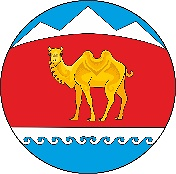 РОССИЯ ФЕДЕРАЦИЯЗЫАЛТАЙ РЕСПУБЛИКАКОШ-АГАЧ АЙМАКБЕЛТИР  JУРТ JEЗЕЕЗИНИН АДМИНИСТРАЦИЯЗЫ649789, Jаны Белтир jЦентральная ором, 2от“”2022 г.. №N п/пКод по ОКПД2Наименование отдельного вида товаров, работ, услугЕдиница измеренияЕдиница измеренияТребования к потребительским свойствам (в том числе качеству) и иным характеристикам (в том числе предельные цены), утвержденные Бельтирской сельской администрациейТребования к потребительским свойствам (в том числе качеству) и иным характеристикам (в том числе предельные цены), утвержденные Бельтирской сельской администрациейТребования к потребительским свойствам (в том числе качеству) и иным характеристикам (в том числе предельные цены), утвержденные органом местного самоуправления, отраслевым (функциональным) органом, наделенным правами юридического лица, Бельтирского сельского поселенияТребования к потребительским свойствам (в том числе качеству) и иным характеристикам (в том числе предельные цены), утвержденные органом местного самоуправления, отраслевым (функциональным) органом, наделенным правами юридического лица, Бельтирского сельского поселенияТребования к потребительским свойствам (в том числе качеству) и иным характеристикам (в том числе предельные цены), утвержденные органом местного самоуправления, отраслевым (функциональным) органом, наделенным правами юридического лица, Бельтирского сельского поселенияТребования к потребительским свойствам (в том числе качеству) и иным характеристикам (в том числе предельные цены), утвержденные органом местного самоуправления, отраслевым (функциональным) органом, наделенным правами юридического лица, Бельтирского сельского поселенияN п/пКод по ОКПД2Наименование отдельного вида товаров, работ, услугкод по ОКЕИнаименованиехарактеристиказначение характеристикихарактеристиказначение характеристикиобоснование отклонения значения характеристики от утвержденной Бельтирской сельской администрациейфункциональное назначение <*>1234567891011Отдельные виды товаров, работ, услуг, включенные в перечень отдельных видов товаров, работ, услуг, предусмотренный приложением N 2 к Правилам определения требований к закупаемым муниципальными органами и подведомственными им казенными и бюджетными учреждениями, муниципальными унитарными предприятиями отдельным видам товаров, работ, услуг (в том числе предельных цен товаров, работ, услуг) для обеспечения муниципальных нужд Бельтирского сельского поселенияОтдельные виды товаров, работ, услуг, включенные в перечень отдельных видов товаров, работ, услуг, предусмотренный приложением N 2 к Правилам определения требований к закупаемым муниципальными органами и подведомственными им казенными и бюджетными учреждениями, муниципальными унитарными предприятиями отдельным видам товаров, работ, услуг (в том числе предельных цен товаров, работ, услуг) для обеспечения муниципальных нужд Бельтирского сельского поселенияОтдельные виды товаров, работ, услуг, включенные в перечень отдельных видов товаров, работ, услуг, предусмотренный приложением N 2 к Правилам определения требований к закупаемым муниципальными органами и подведомственными им казенными и бюджетными учреждениями, муниципальными унитарными предприятиями отдельным видам товаров, работ, услуг (в том числе предельных цен товаров, работ, услуг) для обеспечения муниципальных нужд Бельтирского сельского поселенияОтдельные виды товаров, работ, услуг, включенные в перечень отдельных видов товаров, работ, услуг, предусмотренный приложением N 2 к Правилам определения требований к закупаемым муниципальными органами и подведомственными им казенными и бюджетными учреждениями, муниципальными унитарными предприятиями отдельным видам товаров, работ, услуг (в том числе предельных цен товаров, работ, услуг) для обеспечения муниципальных нужд Бельтирского сельского поселенияОтдельные виды товаров, работ, услуг, включенные в перечень отдельных видов товаров, работ, услуг, предусмотренный приложением N 2 к Правилам определения требований к закупаемым муниципальными органами и подведомственными им казенными и бюджетными учреждениями, муниципальными унитарными предприятиями отдельным видам товаров, работ, услуг (в том числе предельных цен товаров, работ, услуг) для обеспечения муниципальных нужд Бельтирского сельского поселенияОтдельные виды товаров, работ, услуг, включенные в перечень отдельных видов товаров, работ, услуг, предусмотренный приложением N 2 к Правилам определения требований к закупаемым муниципальными органами и подведомственными им казенными и бюджетными учреждениями, муниципальными унитарными предприятиями отдельным видам товаров, работ, услуг (в том числе предельных цен товаров, работ, услуг) для обеспечения муниципальных нужд Бельтирского сельского поселенияОтдельные виды товаров, работ, услуг, включенные в перечень отдельных видов товаров, работ, услуг, предусмотренный приложением N 2 к Правилам определения требований к закупаемым муниципальными органами и подведомственными им казенными и бюджетными учреждениями, муниципальными унитарными предприятиями отдельным видам товаров, работ, услуг (в том числе предельных цен товаров, работ, услуг) для обеспечения муниципальных нужд Бельтирского сельского поселенияОтдельные виды товаров, работ, услуг, включенные в перечень отдельных видов товаров, работ, услуг, предусмотренный приложением N 2 к Правилам определения требований к закупаемым муниципальными органами и подведомственными им казенными и бюджетными учреждениями, муниципальными унитарными предприятиями отдельным видам товаров, работ, услуг (в том числе предельных цен товаров, работ, услуг) для обеспечения муниципальных нужд Бельтирского сельского поселенияОтдельные виды товаров, работ, услуг, включенные в перечень отдельных видов товаров, работ, услуг, предусмотренный приложением N 2 к Правилам определения требований к закупаемым муниципальными органами и подведомственными им казенными и бюджетными учреждениями, муниципальными унитарными предприятиями отдельным видам товаров, работ, услуг (в том числе предельных цен товаров, работ, услуг) для обеспечения муниципальных нужд Бельтирского сельского поселенияОтдельные виды товаров, работ, услуг, включенные в перечень отдельных видов товаров, работ, услуг, предусмотренный приложением N 2 к Правилам определения требований к закупаемым муниципальными органами и подведомственными им казенными и бюджетными учреждениями, муниципальными унитарными предприятиями отдельным видам товаров, работ, услуг (в том числе предельных цен товаров, работ, услуг) для обеспечения муниципальных нужд Бельтирского сельского поселенияОтдельные виды товаров, работ, услуг, включенные в перечень отдельных видов товаров, работ, услуг, предусмотренный приложением N 2 к Правилам определения требований к закупаемым муниципальными органами и подведомственными им казенными и бюджетными учреждениями, муниципальными унитарными предприятиями отдельным видам товаров, работ, услуг (в том числе предельных цен товаров, работ, услуг) для обеспечения муниципальных нужд Бельтирского сельского поселенияДополнительный перечень отдельных видов товаров, работ, услуг, определенный органом местного самоуправления, отраслевым (функциональным) органом, наделенным правами юридического лицаДополнительный перечень отдельных видов товаров, работ, услуг, определенный органом местного самоуправления, отраслевым (функциональным) органом, наделенным правами юридического лицаДополнительный перечень отдельных видов товаров, работ, услуг, определенный органом местного самоуправления, отраслевым (функциональным) органом, наделенным правами юридического лицаДополнительный перечень отдельных видов товаров, работ, услуг, определенный органом местного самоуправления, отраслевым (функциональным) органом, наделенным правами юридического лицаДополнительный перечень отдельных видов товаров, работ, услуг, определенный органом местного самоуправления, отраслевым (функциональным) органом, наделенным правами юридического лицаДополнительный перечень отдельных видов товаров, работ, услуг, определенный органом местного самоуправления, отраслевым (функциональным) органом, наделенным правами юридического лицаДополнительный перечень отдельных видов товаров, работ, услуг, определенный органом местного самоуправления, отраслевым (функциональным) органом, наделенным правами юридического лицаДополнительный перечень отдельных видов товаров, работ, услуг, определенный органом местного самоуправления, отраслевым (функциональным) органом, наделенным правами юридического лицаДополнительный перечень отдельных видов товаров, работ, услуг, определенный органом местного самоуправления, отраслевым (функциональным) органом, наделенным правами юридического лицаДополнительный перечень отдельных видов товаров, работ, услуг, определенный органом местного самоуправления, отраслевым (функциональным) органом, наделенным правами юридического лицаДополнительный перечень отдельных видов товаров, работ, услуг, определенный органом местного самоуправления, отраслевым (функциональным) органом, наделенным правами юридического лица1.XXXXXXXXN п/пКод по ОКПД2Наименование отдельного вида товаров, работ, услугТребования к потребительским свойствам (в том числе качеству) и иным характеристикам (в том числе предельные цены) отдельных видов товаров, работ, услугТребования к потребительским свойствам (в том числе качеству) и иным характеристикам (в том числе предельные цены) отдельных видов товаров, работ, услугТребования к потребительским свойствам (в том числе качеству) и иным характеристикам (в том числе предельные цены) отдельных видов товаров, работ, услугТребования к потребительским свойствам (в том числе качеству) и иным характеристикам (в том числе предельные цены) отдельных видов товаров, работ, услугТребования к потребительским свойствам (в том числе качеству) и иным характеристикам (в том числе предельные цены) отдельных видов товаров, работ, услугТребования к потребительским свойствам (в том числе качеству) и иным характеристикам (в том числе предельные цены) отдельных видов товаров, работ, услугТребования к потребительским свойствам (в том числе качеству) и иным характеристикам (в том числе предельные цены) отдельных видов товаров, работ, услугN п/пКод по ОКПД2Наименование отдельного вида товаров, работ, услугхарактеристикаединица измеренияединица измерениязначение характеристикизначение характеристикизначение характеристикизначение характеристикиN п/пКод по ОКПД2Наименование отдельного вида товаров, работ, услугхарактеристикакод по ОКЕИнаименованиедолжности в муниципальных органах Бельтирского сельского поселения, казенных, бюджетных учреждениях и муниципальных унитарных предприятиях  Бельтирского сельского поселения,территориальный органдолжности в муниципальных органах Бельтирского сельского поселения, казенных, бюджетных учреждениях и муниципальных унитарных предприятиях  Бельтирского сельского поселения,территориальный органдолжности в муниципальных органах Бельтирского сельского поселения, казенных, бюджетных учреждениях и муниципальных унитарных предприятиях  Бельтирского сельского поселения,территориальный органдолжности в муниципальных органах Бельтирского сельского поселения, казенных, бюджетных учреждениях и муниципальных унитарных предприятиях  Бельтирского сельского поселения,территориальный органN п/пКод по ОКПД2Наименование отдельного вида товаров, работ, услугхарактеристикакод по ОКЕИнаименованиеотдельные виды товаров (работ, услуг), значения свойств (характеристик) которых устанавливаются с учетом категорий и (или) групп должностей работниковотдельные виды товаров (работ, услуг), значения свойств (характеристик) которых устанавливаются с учетом категорий и (или) групп должностей работниковотдельные виды товаров (работ, услуг), значения свойств (характеристик) которых устанавливаются с учетом категорий и (или) групп должностей работниковотдельные виды товаров (работ, услуг), значения свойств (характеристик) которых устанавливаются с учетом категорий и (или) групп должностей работниковотдельные виды товаров (работ, услуг), значения свойств (характеристик) которых устанавливаются с учетом категорий и (или) групп должностей работниковотдельные виды товаров (работ, услуг), значения свойств (характеристик) которых устанавливаются с учетом категорий и (или) групп должностей работниковотдельные виды товаров (работ, услуг), значения свойств (характеристик) которых устанавливаются с учетом категорий и (или) групп должностей работниковотдельные виды товаров (работ, услуг), значения свойств (характеристик) которых устанавливаются с учетом категорий и (или) групп должностей работниковотдельные виды товаров (работ, услуг), значения свойств (характеристик) которых устанавливаются с учетом категорий и (или) групп должностей работниковотдельные виды товаров (работ, услуг), значения свойств (характеристик) которых устанавливаются с учетом категорий и (или) групп должностей работниковдолжности государственной гражданской службы категории "руководители"должности государственной гражданской службы категории "руководители"должности государственной гражданской службы категории "руководители"иные муниципальные служащие, сотрудники казенных, бюджетных учреждений, муниципальных унитарных предприятийРуководитель или заместитель руководителя муниципального органа Бельтирского сельского поселенияРуководитель или заместитель руководителя структурного подразделения муниципального органа Бельтирского сельского поселенияРуководитель казенного, бюджетного учреждения, муниципального унитарного предприятия Бельтирского сельского поселенияиные муниципальные служащие, сотрудники казенных, бюджетных учреждений, муниципальных унитарных предприятий1.26.20.11Компьютеры портативные массой не более 10 кг такие, как ноутбуки, планшетные компьютеры, карманные компьютеры, в том числе совмещающие функции мобильного телефонного аппарата, электронные записные книжки и аналогичная компьютерная техникаразмер и тип экрана1.26.20.11Компьютеры портативные массой не более 10 кг такие, как ноутбуки, планшетные компьютеры, карманные компьютеры, в том числе совмещающие функции мобильного телефонного аппарата, электронные записные книжки и аналогичная компьютерная техникавес1.26.20.11Компьютеры портативные массой не более 10 кг такие, как ноутбуки, планшетные компьютеры, карманные компьютеры, в том числе совмещающие функции мобильного телефонного аппарата, электронные записные книжки и аналогичная компьютерная техникатип процессора1.26.20.11Компьютеры портативные массой не более 10 кг такие, как ноутбуки, планшетные компьютеры, карманные компьютеры, в том числе совмещающие функции мобильного телефонного аппарата, электронные записные книжки и аналогичная компьютерная техникачастота процессора1.26.20.11Компьютеры портативные массой не более 10 кг такие, как ноутбуки, планшетные компьютеры, карманные компьютеры, в том числе совмещающие функции мобильного телефонного аппарата, электронные записные книжки и аналогичная компьютерная техникаразмер оперативной памяти1.26.20.11Компьютеры портативные массой не более 10 кг такие, как ноутбуки, планшетные компьютеры, карманные компьютеры, в том числе совмещающие функции мобильного телефонного аппарата, электронные записные книжки и аналогичная компьютерная техникаобъем накопителя1.26.20.11Компьютеры портативные массой не более 10 кг такие, как ноутбуки, планшетные компьютеры, карманные компьютеры, в том числе совмещающие функции мобильного телефонного аппарата, электронные записные книжки и аналогичная компьютерная техникатип жесткого дискаПояснения по требуемой продукции: ноутбуки, планшетные компьютерыоптический приводПояснения по требуемой продукции: ноутбуки, планшетные компьютерыналичие модулей Wi-Fi, Bluetooth, поддержки 3G (UMTS)Пояснения по требуемой продукции: ноутбуки, планшетные компьютерытип видеоадаптераПояснения по требуемой продукции: ноутбуки, планшетные компьютерывремя работыПояснения по требуемой продукции: ноутбуки, планшетные компьютерыоперационная системаПояснения по требуемой продукции: ноутбуки, планшетные компьютерыпредустановленное программное обеспечениепредельная цена на ноутбукне более 100 тыс.не более 100 тыс.не более 100 тыс.предельная цена на планшетный компьютерне более 60 тыс.не более 60 тыс.не более 60 тыс.2.26.20.15Машины вычислительные электронные цифровые прочие, содержащие или не содержащие в одном корпусе одно или два из следующих устройств для автоматической обработки данных: запоминающие устройства, устройства ввода, устройства вывода. Пояснения по требуемой продукции: компьютеры персональные настольные, рабочие станции выводатип (моноблок/системный блок и монитор)2.26.20.15Машины вычислительные электронные цифровые прочие, содержащие или не содержащие в одном корпусе одно или два из следующих устройств для автоматической обработки данных: запоминающие устройства, устройства ввода, устройства вывода. Пояснения по требуемой продукции: компьютеры персональные настольные, рабочие станции выводаразмер экрана/монитора2.26.20.15Машины вычислительные электронные цифровые прочие, содержащие или не содержащие в одном корпусе одно или два из следующих устройств для автоматической обработки данных: запоминающие устройства, устройства ввода, устройства вывода. Пояснения по требуемой продукции: компьютеры персональные настольные, рабочие станции выводатип процессора2.26.20.15Машины вычислительные электронные цифровые прочие, содержащие или не содержащие в одном корпусе одно или два из следующих устройств для автоматической обработки данных: запоминающие устройства, устройства ввода, устройства вывода. Пояснения по требуемой продукции: компьютеры персональные настольные, рабочие станции выводачастота процессора2.26.20.15Машины вычислительные электронные цифровые прочие, содержащие или не содержащие в одном корпусе одно или два из следующих устройств для автоматической обработки данных: запоминающие устройства, устройства ввода, устройства вывода. Пояснения по требуемой продукции: компьютеры персональные настольные, рабочие станции выводаразмер оперативной памяти2.26.20.15Машины вычислительные электронные цифровые прочие, содержащие или не содержащие в одном корпусе одно или два из следующих устройств для автоматической обработки данных: запоминающие устройства, устройства ввода, устройства вывода. Пояснения по требуемой продукции: компьютеры персональные настольные, рабочие станции выводаобъем накопителя2.26.20.15Машины вычислительные электронные цифровые прочие, содержащие или не содержащие в одном корпусе одно или два из следующих устройств для автоматической обработки данных: запоминающие устройства, устройства ввода, устройства вывода. Пояснения по требуемой продукции: компьютеры персональные настольные, рабочие станции выводатип жесткого диска2.26.20.15Машины вычислительные электронные цифровые прочие, содержащие или не содержащие в одном корпусе одно или два из следующих устройств для автоматической обработки данных: запоминающие устройства, устройства ввода, устройства вывода. Пояснения по требуемой продукции: компьютеры персональные настольные, рабочие станции выводаоптический привод2.26.20.15Машины вычислительные электронные цифровые прочие, содержащие или не содержащие в одном корпусе одно или два из следующих устройств для автоматической обработки данных: запоминающие устройства, устройства ввода, устройства вывода. Пояснения по требуемой продукции: компьютеры персональные настольные, рабочие станции выводатип видеоадаптера2.26.20.15Машины вычислительные электронные цифровые прочие, содержащие или не содержащие в одном корпусе одно или два из следующих устройств для автоматической обработки данных: запоминающие устройства, устройства ввода, устройства вывода. Пояснения по требуемой продукции: компьютеры персональные настольные, рабочие станции выводаоперационная система2.26.20.15Машины вычислительные электронные цифровые прочие, содержащие или не содержащие в одном корпусе одно или два из следующих устройств для автоматической обработки данных: запоминающие устройства, устройства ввода, устройства вывода. Пояснения по требуемой продукции: компьютеры персональные настольные, рабочие станции выводапредустановленное программное обеспечение2.26.20.15Машины вычислительные электронные цифровые прочие, содержащие или не содержащие в одном корпусе одно или два из следующих устройств для автоматической обработки данных: запоминающие устройства, устройства ввода, устройства вывода. Пояснения по требуемой продукции: компьютеры персональные настольные, рабочие станции выводапредельная цена3.26.20.16Устройства ввода или вывода, содержащие или не содержащие в одном корпусе запоминающие устройства. Пояснения по требуемой продукции: принтеры, сканерыметод печати (струйный/лазерный - для принтера)3.26.20.16Устройства ввода или вывода, содержащие или не содержащие в одном корпусе запоминающие устройства. Пояснения по требуемой продукции: принтеры, сканерыразрешение сканирования (для сканера)3.26.20.16Устройства ввода или вывода, содержащие или не содержащие в одном корпусе запоминающие устройства. Пояснения по требуемой продукции: принтеры, сканерыцветность (цветной/черно-белый)3.26.20.16Устройства ввода или вывода, содержащие или не содержащие в одном корпусе запоминающие устройства. Пояснения по требуемой продукции: принтеры, сканерымаксимальный формат3.26.20.16Устройства ввода или вывода, содержащие или не содержащие в одном корпусе запоминающие устройства. Пояснения по требуемой продукции: принтеры, сканерыскорость печати/сканирования3.26.20.16Устройства ввода или вывода, содержащие или не содержащие в одном корпусе запоминающие устройства. Пояснения по требуемой продукции: принтеры, сканерыналичие дополнительных модулей и интерфейсов (сетевой интерфейс, устройства чтения карт памяти и т.д.)3.26.20.16Устройства ввода или вывода, содержащие или не содержащие в одном корпусе запоминающие устройства. Пояснения по требуемой продукции: принтеры, сканерыпредельная цена4.26.30.11Аппаратура коммуникационная передающая с приемными устройствами. Пояснения по требуемой продукции: телефоны мобильныетип устройства (телефон/смартфон)4.26.30.11Аппаратура коммуникационная передающая с приемными устройствами. Пояснения по требуемой продукции: телефоны мобильныеподдерживаемые стандарты4.26.30.11Аппаратура коммуникационная передающая с приемными устройствами. Пояснения по требуемой продукции: телефоны мобильныеоперационная система4.26.30.11Аппаратура коммуникационная передающая с приемными устройствами. Пояснения по требуемой продукции: телефоны мобильныевремя работы4.26.30.11Аппаратура коммуникационная передающая с приемными устройствами. Пояснения по требуемой продукции: телефоны мобильныеметод управления (сенсорный/кнопочный)4.26.30.11Аппаратура коммуникационная передающая с приемными устройствами. Пояснения по требуемой продукции: телефоны мобильныеколичество SIM-карт4.26.30.11Аппаратура коммуникационная передающая с приемными устройствами. Пояснения по требуемой продукции: телефоны мобильныеналичие модулей и интерфейсов (Wi-Fi, Bluetooth, USB, GPS)стоимость годового владения оборудованием (включая договоры технической поддержки, обслуживания, сервисные договоры) из расчета на одного абонента (одну единицу трафика) в течение всего срока службыпредельная цена383рубльне более 15 тыс.не более 15 тыс.не более 15 тыс.5.29.10.21Средства транспортные с двигателем с искровым зажиганием, с рабочим объемом цилиндров не более 1500 см3, новыемощность двигателя251лошадиная силане более 200не более 200не более 2005.29.10.21Средства транспортные с двигателем с искровым зажиганием, с рабочим объемом цилиндров не более 1500 см3, новыекомплектация5.29.10.21Средства транспортные с двигателем с искровым зажиганием, с рабочим объемом цилиндров не более 1500 см3, новыепредельная цена383рубльне более 2,5 млн.не более 2 млн.не более 1,5 млн. 6.29.10.22Средства транспортные с двигателем с искровым зажиганием, с рабочим объемом цилиндров более 1500 см3, новыемощность двигателя251лошадиная силане более 200не более 200не более 2006.29.10.22Средства транспортные с двигателем с искровым зажиганием, с рабочим объемом цилиндров более 1500 см3, новыекомплектация6.29.10.22Средства транспортные с двигателем с искровым зажиганием, с рабочим объемом цилиндров более 1500 см3, новыепредельная цена383рубльне более 2,5 млн.не более 2 млн.не более 1,5 млн. 7.29.10.23Средства транспортные с поршневым двигателем внутреннего сгорания с воспламенением от сжатия (дизелем или полудизелем), новыемощность двигателя251лошадиная силане более 200не более 200не более 2007.29.10.23Средства транспортные с поршневым двигателем внутреннего сгорания с воспламенением от сжатия (дизелем или полудизелем), новыекомплектация7.29.10.23Средства транспортные с поршневым двигателем внутреннего сгорания с воспламенением от сжатия (дизелем или полудизелем), новыепредельная цена383рубльне более 2,5 млн.не более 2 млн.не более 1,5 млн. 8.29.10.24Средства автотранспортные для перевозки людей прочиемощность двигателя251лошадиная силане более 200не более 200не более 2008.29.10.24Средства автотранспортные для перевозки людей прочиекомплектация8.29.10.24Средства автотранспортные для перевозки людей прочиепредельная цена383рубльне более 2,5 млн.не более 2 млн.не более 1,5 млн.9.29.10.30Средства автотранспортные для перевозки 10 или более человекмощность двигателя251лошадиная сила9.29.10.30Средства автотранспортные для перевозки 10 или более человеккомплектация9.29.10.30Средства автотранспортные для перевозки 10 или более человекпредельная цена10.29.10.41Средства автотранспортные грузовые с поршневым двигателем внутреннего сгорания с воспламенением от сжатия (дизелем или полудизелем), новыемощность двигателя251лошадиная сила10.29.10.41Средства автотранспортные грузовые с поршневым двигателем внутреннего сгорания с воспламенением от сжатия (дизелем или полудизелем), новыекомплектация10.29.10.41Средства автотранспортные грузовые с поршневым двигателем внутреннего сгорания с воспламенением от сжатия (дизелем или полудизелем), новыепредельная цена11.29.10.42Средства автотранспортные грузовые с поршневым двигателем внутреннего сгорания с искровым зажиганием; прочие грузовые транспортные средства, новыемощность двигателя251лошадиная сила11.29.10.42Средства автотранспортные грузовые с поршневым двигателем внутреннего сгорания с искровым зажиганием; прочие грузовые транспортные средства, новыекомплектация11.29.10.42Средства автотранспортные грузовые с поршневым двигателем внутреннего сгорания с искровым зажиганием; прочие грузовые транспортные средства, новыепредельная цена12.29.10.43Автомобили-тягачи седельные для полуприцеповмощность двигателя251лошадиная сила12.29.10.43Автомобили-тягачи седельные для полуприцеповкомплектация12.29.10.43Автомобили-тягачи седельные для полуприцеповпредельная цена13.29.10.44Шасси с установленными двигателями для автотранспортных средствмощность двигателя251лошадиная сила13.29.10.44Шасси с установленными двигателями для автотранспортных средствкомплектация13.29.10.44Шасси с установленными двигателями для автотранспортных средствпредельная цена14.31.01.11Мебель металлическая для офисов. Пояснения по закупаемой продукции: мебель для сидения, преимущественно с металлическим каркасомматериал (металл)14.31.01.11Мебель металлическая для офисов. Пояснения по закупаемой продукции: мебель для сидения, преимущественно с металлическим каркасомобивочные материалыпредельное значение: кожа натуральная. Возможные значения: искусственная кожа, мебельный(искусственный) мех, искусственная замша (микрофибра), ткань,нетканые материалыпредельное значение: кожа натуральная. Возможные значения: искусственная кожа, мебельный(искусственный) мех, искусственная замша (микрофибра), ткань, нетканые материалыпредельное значение: кожа натуральная. Возможные значения: искусственная кожа, мебельный(искусственный) мех, искусственная замша (микрофибра), ткань, нетканые материалыпредельное значение: искусственная кожа. Возможные значения: мебельный(искусственный) мех, искусственная замша (микрофибра), ткань, нетканые материалы14.31.01.11Мебель металлическая для офисов. Пояснения по закупаемой продукции: мебель для сидения, преимущественно с металлическим каркасомпредельная цена15.31.01.12Мебель деревянная для офисов. Пояснения по закупаемой продукции: мебель для сидения, преимущественно с деревянным каркасомматериал (вид древесины)предельное значение: массив древесины "ценных" пород (твердолиственных и тропических). Возможные значения:древесина хвойных и мягколиственных пород: береза, лиственница, сосна, ельпредельное значение: массив древесины "ценных" пород (твердолиственных и тропических). Возможные значения: древесина хвойных и мягколиственных пород: береза, лиственница, сосна, ельпредельное значение: массив древесины "ценных" пород (твердолиственных и тропических). Возможные значения: древесина хвойных и мягколиственных пород: береза, лиственница, сосна, ельпредельное значение: массив древесины "ценных" пород (твердолиственных и тропических). Возможные значения: древесина хвойных и мягколиственных пород: береза, лиственница, сосна, ельобивочные материалыпредельное значение: кожа натуральная. Возможные значения: искусственная кожа, мебельный (искусственный) мех, искусственная замша (микрофибра), ткань, нетканые материалыпредельное значение: кожа натуральная. Возможные значения: искусственная кожа, мебельный (искусственный) мех, искусственная замша (микрофибра), ткань, нетканые материалыпредельное значение: кожа натуральная. Возможные значения: искусственная кожа, мебельный (искусственный) мех, искусственная замша (микрофибра), ткань, нетканые материалыпредельное значение: искусственная кожа. Возможные значения: мебельный (искусственный) мех, искусственная замша (микрофибра), ткань, нетканые материалыпредельная цена16.49.32.11Услуги таксимощность двигателя автомобиля251лошадиная силане более 200не более 200не более 20016.49.32.11Услуги такситип коробки передач автомобиля16.49.32.11Услуги таксикомплектация автомобиля16.49.32.11Услуги таксивремя предоставления автомобиля потребителю16.49.32.11Услуги таксипредельная цена17.49.32.12Услуги по аренде легковых автомобилей с водителеммощность двигателя автомобиля251лошадиная силане более 200не более 200не более 20017.49.32.12Услуги по аренде легковых автомобилей с водителемтип коробки передач17.49.32.12Услуги по аренде легковых автомобилей с водителемкомплектация автомобиля17.49.32.12Услуги по аренде легковых автомобилей с водителемвремя предоставления автомобиля потребителю17.49.32.12Услуги по аренде легковых автомобилей с водителемпредельная цена18.61.10.30Услуги по передаче данных по проводным телекоммуникационным сетям. Пояснения по требуемым услугам: оказание услуг связи по передаче данныхскорость канала передачи данных18.61.10.30Услуги по передаче данных по проводным телекоммуникационным сетям. Пояснения по требуемым услугам: оказание услуг связи по передаче данныхдоля потерянных пакетов18.61.10.30Услуги по передаче данных по проводным телекоммуникационным сетям. Пояснения по требуемым услугам: оказание услуг связи по передаче данныхпредельная цена19.61.20.11Услуги подвижной связи общего пользования - обеспечение доступа и поддержка пользователя.Пояснения по требуемым услугам: оказание услуг подвижной радиотелефонной связитарификация услуги голосовой связи, доступа в информационно-телекоммуникационную сеть "Интернет" (лимитная/безлимитная)объем доступной услуги голосовой связи (минут), доступа в информационно-телекоммуникационную сеть "Интернет" (Гб)доступ услуги голосовой связи (домашний регион, территория Российской Федерации, за пределами Российской Федерации - роуминг), доступ в информационно-телекоммуникационную сеть "Интернет" (Гб) (да/нет)предельная ценане более 4 тыс.не более 4 тыс.не более 4 тыс.20.61.20.30Услуги по передаче данных по беспроводным телекоммуникационным сетям.Пояснения по требуемой услуге:услуга связи для ноутбуковпредельная ценане более 4 тыс.не более 4 тыс.не более 4 тыс.услуга связи для планшетных компьютеровпредельная ценане более 4 тыс.не более 4 тыс.не более 4 тыс.21.61.20.42Услуги по широкополосному доступу к информационно-коммуникационной сети "Интернет" по беспроводным сетям.Пояснения по требуемой услуге:услуга связи для ноутбуковпредельная ценане более 4 тыс.не более 4 тыс.не более 4 тыс.услуга связи для планшетных компьютеровпредельная ценане более 4 тыс.не более 4 тыс.не более 4 тыс.22.77.11.10Услуги по аренде и лизингу легковых автомобилей и легких (не более 3,5 т) автотранспортных средств без водителя. Пояснения по требуемой услуге: услуга по аренде и лизингу легковых автомобилей без водителя;мощность двигателя автомобиля251лошадиная силане более 200не более 200не более 20022.77.11.10Услуги по аренде и лизингу легковых автомобилей и легких (не более 3,5 т) автотранспортных средств без водителя. Пояснения по требуемой услуге: услуга по аренде и лизингу легковых автомобилей без водителя;тип коробки передач автомобиля22.77.11.10Услуги по аренде и лизингу легковых автомобилей и легких (не более 3,5 т) автотранспортных средств без водителя. Пояснения по требуемой услуге: услуга по аренде и лизингу легковых автомобилей без водителя;комплектация автомобиля22.77.11.10услуга по аренде и лизингу легких (до 3,5 т) автотранспортных средств без водителямощность двигателя22.77.11.10услуга по аренде и лизингу легких (до 3,5 т) автотранспортных средств без водителятип коробки передач22.77.11.10услуга по аренде и лизингу легких (до 3,5 т) автотранспортных средств без водителякомплектация22.77.11.10услуга по аренде и лизингу легких (до 3,5 т) автотранспортных средств без водителяпредельная цена23.58.29.13Обеспечение программное для администрирования баз данных на электронном носителе. Пояснения по требуемой продукции: системы управления базами данныхстоимость годового владения программным обеспечением (включая договоры технической поддержки, обслуживания, сервисные договоры) из расчета на одного пользователя в течение всего срока службы23.58.29.13Обеспечение программное для администрирования баз данных на электронном носителе. Пояснения по требуемой продукции: системы управления базами данныхобщая сумма выплат по лицензионным и иным договорам (независимо от вида договора), отчислений в пользу иностранных юридических и физических лиц23.58.29.13Обеспечение программное для администрирования баз данных на электронном носителе. Пояснения по требуемой продукции: системы управления базами данныхпредельная цена24.58.29.21Приложения общие для повышения эффективности бизнеса и приложения для домашнего пользования, отдельно реализуемые. Пояснения по требуемой продукции: офисные приложениясовместимость с системами межведомственного электронного документооборота (МЭДО) (да/нет)24.58.29.21Приложения общие для повышения эффективности бизнеса и приложения для домашнего пользования, отдельно реализуемые. Пояснения по требуемой продукции: офисные приложенияподдерживаемые типы данных, текстовые и графические возможности приложения24.58.29.21Приложения общие для повышения эффективности бизнеса и приложения для домашнего пользования, отдельно реализуемые. Пояснения по требуемой продукции: офисные приложениясоответствие Федеральному закону "О персональных данных" приложений, содержащих персональные данные (да/нет)предельная цена25.58.29.31Обеспечение программное системное для загрузки. Пояснения по требуемой продукции: средства обеспечения информационной безопасностииспользование российских криптоалгоритмов при использовании криптографической защиты информации в составе средств обеспечения информационной безопасности систем25.58.29.31Обеспечение программное системное для загрузки. Пояснения по требуемой продукции: средства обеспечения информационной безопасностидоступность на русском языке интерфейса конфигурирования средства информационной безопасности25.58.29.31Обеспечение программное системное для загрузки. Пояснения по требуемой продукции: средства обеспечения информационной безопасностипредельная цена26.58.29.32Обеспечение программное прикладное для загрузки. Пояснения по требуемой продукции: системы управления процессами организацииподдержка и формирование регистров учета, содержащих функции по ведению бухгалтерской документации, которые соответствуют российским стандартам систем бухгалтерского учетапредельная цена27.61.90.10Услуги телекоммуникационные прочие. Пояснения по требуемым услугам: оказание услуг по предоставлению высокоскоростного доступа в информационно-телекоммуникационную сеть "Интернет"максимальная скорость соединения в информационно-телекоммуникационной сети "Интернет"27.61.90.10Услуги телекоммуникационные прочие. Пояснения по требуемым услугам: оказание услуг по предоставлению высокоскоростного доступа в информационно-телекоммуникационную сеть "Интернет"предельная цена